BOARD OF MANAGEMENT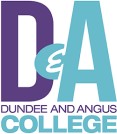 Finance & Property CommitteeTuesday 30 May 2023 at 5.00pm Room A625, Kingsway Campus (MS Teams option available)AGENDAWELCOMEAPOLOGIESDECLARATIONS OF CONNECTION & INTERESTMINUTE OF THE PREVIOUS MEETING – 28 February 2023     Paper A for approvalMATTERS ARISINGPaper B for notingFINANCEFinancial SustainabilityManagement Accounts & Forecast Outturn2023/24 Draft BudgetFinance Forecast Return (FFR)Paper C for informationPaper D for informationPaper E for approvalVerbal updateSHBFBFBFINFRASTRUCTUREEstates UpdateEstates Annual ReportICT Update - Student Information Systems consolidationPaper F for informationPaper G for informationPaper H for informationBGBGARPROCUREMENT UPDATEPaper I for approvalBFSTRATEGIC RISK REGISTERRisk Register UpdateStrategic Risk Register (F&PC Extract only)Paper J for approvalSTCS REPORTPaper K for informationSTDATE OF NEXT MEETING – Tuesday 5 September 2023 at 5.00pm in Room A625, Kingsway CampusDATE OF NEXT MEETING – Tuesday 5 September 2023 at 5.00pm in Room A625, Kingsway Campus